راهنمای تکمیل فرم پروپوزالمجری محترم، خواهشمند است در تکمیل پروپوزال به مطالب ذیل دقت فرمائید: این فرم بصورت فایل word (به روز) تهیه گردد. اطلاعات مربوط به مجری اصلی، مجری دوم و همکاران طرح در صفحه 2 به طور کامل تکمیل گردد. بودجه درخواستی که در صفحه 2 درج می شود با جمع کل هزینه ها در صفحه 13 مطابق باشد.جدول هزینه پرسنل واحد پژوهش و پرسنل خارج از این  مرکز در صفحه 12 جداگانه منظور شده که بایستی بطور دقیق تکمیل گردد. (هزینه های پرسنلی ذکر شده واحد پس از ارائه گزارش نهایی به واحد پرداخت می گردد.)هزینه کل آزمایشات بیش از 60 درصد کل بودجه درخواستی نباشد. جزیئات هزینه آزمایشات ، خدمات تخصصی وسایل مورد نیاز بطور دقیق در جداول صفحه 12 و 13 منظور گردد. قبل از ارائه پروپوزال به واحد پژوهش، لازم است نظر مشاور آمار و متدولوژی در صفحه 8 منظور گردد و مشخصات مشاور تکمیل گردد. مشخصات ارايه دهنده پروژهنام و نام‌خانوادگي مجري اصلی:  مرتبه هیئت علمی:                              نشاني منزل:                                                                                    تلفن:                         کدپستی:پست الكترونيك:                                      نام و نام‌خانوادگي مجري-مجریان :  مرتبه هیئت علمی:                              نشاني منزل:                                                                                    تلفن:                         کدپستی:پست الكترونيك:                                       واحد اجراكننده: مركز تحقيقاتي:			دانشكده:			گروه:			محل اجرا:مدت اجرا (روز ):ساير سازمان‌هاي همكار:مشخصات همكاران اصلي:بودجه درخواستي براي كل طرح (ريال): *آیا طرح برگرفته از پایان نامه است؟درصورت پایان نامه بودن طرح لطفاً موارد زیر را تکمیل فرمایید: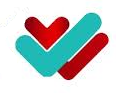 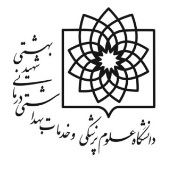          بسمه تعالیجمهوري اسلامي ايرانوزارت بهداشت، درمان و آموزش پزشكيدانشگاه علوم پزشکی شهيد بهشتیمرکز تحقیقات پیشگیری از بیماری‌های قلب و عروقاطلاعات مربوط به پروژه تحقيقاتيدانشکده /مرکز تحقيقاتی: مرکز تحقیقات پیشگیری از بیماری‌های قلب و عروقشماره ثبت پروژه: عنوان پروژه:  فارسي : انگليسي : نوع پروژه:	كاربردي		بنيادي		بنيادي ـ كاربرديخلاصه پروژه :پیشینه اهمیت وضرورت انجام پروژه:   هدف:روش:  مصرف کنندگان نهایی نتایج این تحقیق چه افراد یا سازمانهایی هستند؟واژگان کلیدی: دلايل انتخاب موضوع:   بيان مسئله:                                                                                                                                                  تعاریف عملیاتی مفاهیم اصلی: بررسي متون: اهداف و فرضيات پژوهش: هدف کلی:  اهداف اختصاصی:اهداف كاربردي:فرضيات / سؤالات:روش و تکنِيک ونحوهاجرای مطالعه:طراحي و روش اجراي پروژه :نوع مطالعه:ابزار و روش جمع‌آوري اطلاعات:جامعه مورد مطالعه: روش نمونه گيري ومحاسبه اندازه نمونه:روش‌هاي تجزيه و تحليل داده‌ها :جدول متغيرها : (لطفاً در صورتی که تعداد متغیرها بیشتر از جدول است با استفاده از کلید Tab خانه های جدول را بیشتر کنید)جدول مراحل اجراي پروژه (( GANTT : (درصورت نیاز ردیفها و ستونهای جدول را تغییر دهید.)ملاحظات اخلاقي:محدوديت‌هاي پروژه، خطاهاي سيستماتيك احتمالي و راه‌هاي مقابله با آنها:Referencesبودجه و هزینه ها:توجه 1: در صورتي که يک فرد، در طرح تحقيقاتي بيش از يک فعاليت انجام ميدهد براي هر فعاليت، سطر جداگانه اي تکميل گردد.
توجه 2: در پايان نامه هاي دانشجويي حق الزحمه براي دانشجو و اساتيد راهنما/ مشاور درخواست نگردد. ضمنا فعاليت هايي که جزو وظايف دانشجو يا اساتيد راهنما/ مشاور مي باشد حتي اگر توسط فرد ديگري انجام شود مشمول حق الزحمه نمي گردد.هزینه پرسنلی خارج از  مرکز با ذکر مشخصات کامل و میزان اشتغال هر فرد و حق الزحمه آنها:  هزینه پرسنلی  مرکز با ذکر مشخصات کامل و میزان اشتغال هر فرد و حق الزحمه آنها: هزینه آزمایشات و خدمات تخصصی که توسط دیگر موسسات صورت می گیرد:فهرست وسایل و مواردی که باید از اعتبار طرح ، داخل یا خارج کشور خریداری شود: الف-موارد غیر مصرفی ( سرمایه ای ): ب- مواد مصرفیهزینه مسافرت ( در صورت لزوم ): سایر هزینه ها: جمع هزینه های طرح ( ریال )مبلغ یا مبالغی که از منابع دیگر کمک خواهد شد و نحوه مصرف آن : حداکثر میزان حق الزحمه فعلی قابل پرداخت برای هر ساعت کار بشرح ذیل تعیین گردیده است:بسمه تعاليفرم اخلاق در پژوهشعنوان تحقيق : محل اجراي طرح : درانجام طرح تحقیقاتی تحت عنوان: «.......................................................» 1- از بیمار یا ولی بیمار رضایت کتبی آگاهانه اخذ گردیده است ؟          بلی                                            خیر                                                 لازم نیست   2- دوز داروی بکار رفته توکسیک است؟       بلی                                             خیر                                دارو استفاده نشده است    3-هزینه ای بر بیمار تحمیل گردیده است؟      بلی                                             خیر  فرم رضایت نامهچک لیست جمع آوری اطلاعات(در صورتی که جمع آوری اطلاعات توسط چک لیست و یا فرم اطلاعاتی انجام می شود)نظریه مشاور متدولوژی: نام و نام خانوادگی:                                                               تاریخ و امضاء:نظریه مشاور آمار: نام و نام خانوادگی:                                                               تاریخ و امضاء:نام و نام‌خانوادگيرتبه علمیتلفن همراهایمیلنام و نام‌خانوادگيوضعیت تحصیلی دانشجونشانی منزل-تلفن-کدپستیمقطع تحصیلیرشته تحصیلیایمیلرديفنام متغيرنوع متغيرنقش متغيرتعريف عملي متغيرنحوه و واحد اندازه‌گيري1234567مراحل اجرایی طرحزمان برحسب ماهزمان برحسب ماهزمان برحسب ماهزمان برحسب ماهزمان برحسب ماهزمان برحسب ماهزمان برحسب ماهزمان برحسب ماهزمان برحسب ماهزمان برحسب ماهزمان برحسب ماهزمان برحسب ماهزمان برحسب ماهزمان برحسب ماهزمان برحسب ماهزمان برحسب ماهزمان برحسب ماهزمان برحسب ماهزمان برحسب ماهزمان برحسب ماهزمان برحسب ماهزمان برحسب ماهزمان برحسب ماهزمان برحسب ماهدرصد پیشرفت کارمراحل اجرایی طرح123456789101112131415161718192021222324ردیفنام و نام خانوادگینوع فعالیتکل ساعت کار برای طرححق الزحمه درساعتجمع (ریال)جمع کل (ریال)جمع کل (ریال)جمع کل (ریال)جمع کل (ریال)جمع کل (ریال)ردیفنوع فعالیترتبه علمیتعداد افرادکل ساعت کار برای طرححق الزحمه درساعتجمع (ریال)جمع کل (ریال)جمع کل (ریال)جمع کل (ریال)جمع کل (ریال)جمع کل (ریال)جمع کل (ریال)هزینه آزمایشات و خدمات تخصصی مرکز سرویس دهندهتعداد کل دفعات هزینه برای هر دفعه جمع ( ریال )جمع کل (ریال)جمع کل (ریال)جمع کل (ریال)جمع کل (ریال)نام دستگاهکشور سازندهشرکت سازندهآیا در ایران موجود است؟شرکت فروشنده ایرانیتعداد لازمقیمت واحدقیمت کل (ریال)جمع کل (ریال)جمع کل (ریال)جمع کل (ریال)جمع کل (ریال)جمع کل (ریال)جمع کل (ریال)جمع کل (ریال)نام ماد هکشور سازندهشرکت سازندهآیا در ایران موجود است؟شرکت فروشنده ایرانیتعداد لازمقیمت واحدقیمت کل (ریال)جمع کل (ریال)جمع کل (ریال)جمع کل (ریال)جمع کل (ریال)جمع کل (ریال)جمع کل (ریال)جمع کل (ریال)مقصدتعداد مسافرت در مدت اجرای طرح و منظور آننوع وسیله نقلیهتعداد افرادهزینه (ریال) جمع کل (ریال)جمع کل (ریال)جمع کل (ریال)جمع کل (ریال)عنوان هزینهعلت و لزوم درخواستتعداد/ مقدارهزینه هر مورد به ریالقیمت کل (ریال)جمع کل (ریال) جمع کل (ریال) جمع کل (ریال) جمع کل (ریال) جمع هزینه های پرسنلی جمع هزینه های آزمایشات و خدمات تخصصی جمع هزینه های وسایل غیر مصرفی الف جمع هزینه های مواد مصرفی ب جمع هزینه های مسافرت جمع سایر هزینه هاجمع کل (ریال)الف) اعضای هیات علمیحق الزحمه هر ساعتب)غیر هیات علمیحق الزحمه هر ساعتاستاد10000 ریالدکترا/ PhD8000 ريالدانشیار9000 ريالفوق لیسانس7000 ريالاستادیار8000 رياللیسانس5000 ريالمربی7000 ريالکمتر از لیسانس3200 ريالمربی آموزشیار6000 ريالدانشجوی سال 4 به بالا4000 ريال1) آيا اجراي طرح مغايرتي با اعتقادات ، باورها و سنتهاي جامعه دارد؟بله/وجود داردخیر/ وجود ندارددر مورد این تحقیق صدق نمی کند2) در طرح پيشنهادي ، پرسشنامه ها و يا فرم هاي اطلاعاتي ، مطالب موهن و زننده بكار برده شده است؟              بله/وجود داردخیر/ وجود ندارددر مورد این تحقیق صدق نمی کند3) در بازنگري منابع و استفاده از مقالاتي كه در فهرست منابع ذكر گرديده رعايت صداقت و امانت شده است؟        بله/وجود داردخیر/ وجود ندارددر مورد این تحقیق صدق نمی کند4) آيا در طراحي پروژه از منابع مشكوك و فاقد اعتبار استفاده گرديده است ؟                                                   بله/وجود داردخیر/ وجود ندارددر مورد این تحقیق صدق نمی کند5) از مناسبترين روش تحقيق و جديدترين تكنيك هاي ممكن استفاده شده است؟  بله/وجود داردخیر/ وجود ندارددر مورد این تحقیق صدق نمی کند6) از مواد ، ابزار و روشهاي تهاجمي كه موجب آسيب جسمي يا روحي شود استفاده مي گردد؟     بله/وجود داردخیر/ وجود ندارددر مورد این تحقیق صدق نمی کند7) آزادي فردي داوطلبين يا بيماران رعايت شده است؟بله/وجود داردخیر/ وجود ندارددر مورد این تحقیق صدق نمی کند8) در رضايت نامه تنظيم شده رعايت صداقت بعمل آمده  و آيا به امضاي افراد خواهد رسيد؟ ( يك نسخه از آن ضميمه گردد)بله/وجود داردخیر/ وجود ندارددر مورد این تحقیق صدق نمی کند9) آيا پذيرش مسئوليت جبران خسارات احتمالي فوق الذكر در فرم رضايت نامه درج گرديده است؟بله/وجود داردخیر/ وجود ندارددر مورد این تحقیق صدق نمی کند10) تجويز دارو ، دارونما و يا مداخله از نظر اخلاقي اشكالي دارد؟بله/وجود داردخیر/ وجود ندارددر مورد این تحقیق صدق نمی کند11) آيا استفاده از دارونما به اطلاع بيمار خواهد رسيد؟بله/وجود داردخیر/ وجود ندارددر مورد این تحقیق صدق نمی کند12) حقوق افراد صغير و يا كسانيكه قيم لازم دارند حفظ شده است ؟بله/وجود داردخیر/ وجود ندارددر مورد این تحقیق صدق نمی کند13) آيا خساراتيكه ممكن است سهواً به افراد مورد بررسي وارد گردد جبران خواهد شد؟بله/وجود داردخیر/ وجود ندارددر مورد این تحقیق صدق نمی کند14) آيا هزينه هاي تحميلي در طرح به افراد مورد بررسي پرداخت خواهد شد؟بله/وجود داردخیر/ وجود ندارددر مورد این تحقیق صدق نمی کند15) آيا تمامي اطلاعات مربوط به افراد مورد بررسي بطور محرمانه ضبط و باقي خواهد ماند؟بله/وجود داردخیر/ وجود ندارددر مورد این تحقیق صدق نمی کند